جلسه به منظور بررسی و داوری 6 عنوان و یک پروپوزال برگزار گردید، و مصوبات ذیل در مورد هر کدام به تصویب رسید.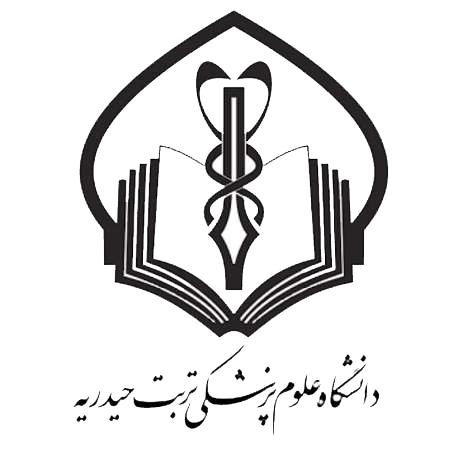 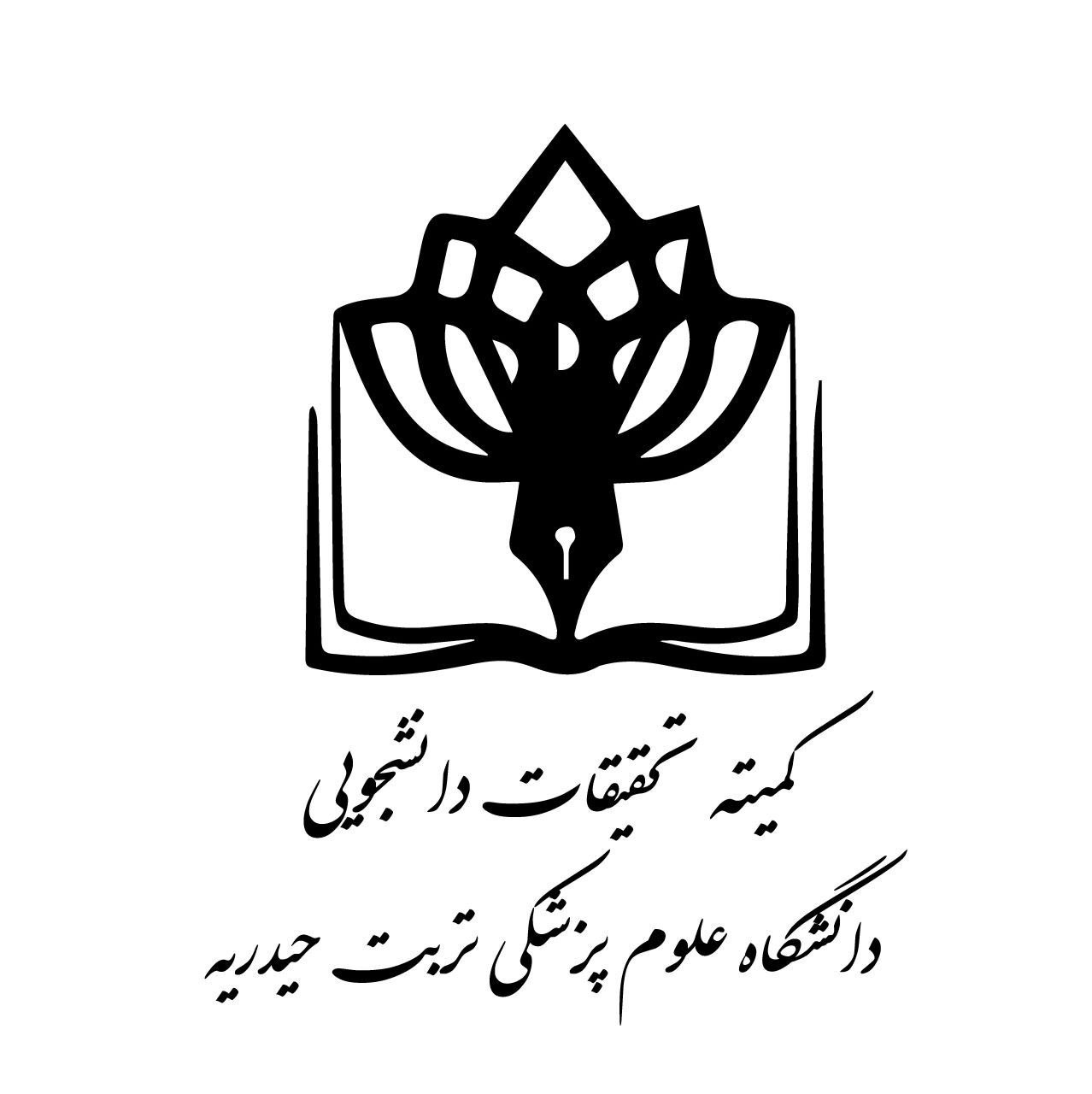 موضوع: برنامه ریزی جهت تدوین محتوای آموزشی به صورت مجازیدر جلسه ای که در تاریخ27/08/97 با حضور معاون آموزشی-پژوهشی، مدیر پژوهش، سرپرست، دبیر و اعضای شورای مرکزی و اعضای شورای پژوهشی برگزار گردید، سرکار خانم دکتر سعیده عسکریان سرپرست کمیته تحقیقات با توجه به برگزاری سومین جشنواره پروپوزال نویسی کمیته تحقیقات دانشجویی تربت حیدریه در ترم تحصیلی آینده و در جهت اشاعه فرهنگ یادگیری الکترونیک، کمیته تحقیقات دانشجویی در نظر دارد کارگاه های مورد نیاز در جشنواره آتی را از طریق تهیه محتوی الکترونیک، مرتبط با اهداف جشنواره برگزار نماید. عناوین کارگاه های مجازی به شرح ذیل می باشد:عنوان کارگاهردیفانواع مطالعات1انتخاب موضوع ، بیان مسئله 2کارگاه نرم افزار End note3پروپوزال نویسی طبق فرمت دانشگاه4اطلاعات مربوط به جامعه آماری (روش نمونه گیری – تعیین حجم نمونه)5ابزار گرد آوری داده ها(پرسشنامه-مصاحبه- مشاهده)6نگارش علمی مقاله7حاضرین در جلسه:سرپرست کمیته تحقیقات دانشجویی: سرکار خانم دکتر سعیده عسکریاندبیر: سرکار خانم مهلا رضاییاعضای شورای مرکزی: خانم : مریم خاکبازآقایان: معین علیشاهی، سعید فاضلی، سجاد فدوی، حسین بختیاری، مهدی رستکارمقدم ، حمید فلاحت، میثم یوسف زاده، حامد طهماسبی